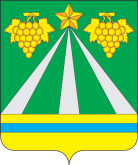 УПРАВЛЕНИЕ ПО ФИЗИЧЕСКОЙ КУЛЬТУРЕ И СПОРТУ АДМИНИСТРАЦИИ МУНИЦИПАЛЬНОГО ОБРАЗОВАНИЯ КРЫМСКИЙ РАЙОНПРИКАЗ      25.08.2021 			                                		          № 260- одгород КрымскО внесении изменений в приказ управления по физической культуре и спорту администрации муниципального образования Крымский район от 11 января 2021 года №9-од «Об утверждении календарного плана официальных физкультурных мероприятий и спортивных мероприятий муниципального образования Крымский район на 2021 год»На основании положения о проведении автотуристического пробега спортсменов с поражением опорно-двигательного аппарата по маршруту: г.Крымск – Темрюкский район, поселок Пересыпь – г.Крымск,                        п р и к а з ы в а ю:1. Внести в подраздел 2.1. «Спортивные и физкультурные мероприятия муниципального образования Крымский район среди инвалидов» раздела 2. «Адаптивная физическая культура» приложения к приказу управления по физической культуре и спорту администрации муниципального образования Крымский район от 11 января 2021 года №9-од «Об утверждении календарного плана официальных физкультурных мероприятий и спортивных мероприятий муниципального образования Крымский район на 2021 год» следующие изменения:1.1. строку 4 изложить в следующей редакции:«»2.  Контроль   за  исполнением приказа оставляю за собой.Начальник  управления                                                   	   Е.В.Мартыненко№п/пНаименование мероприятийДата проведенияМестопроведенияОтветственные за проведение4.Автотуристический пробег спортсменов с поражением опорно-двигательного аппарата по маршруту: г.Крымск – Темрюкский район, поселок Пересыпь – г.Крымск13-17.09согласно маршрутуУФКиС, МБУ СШ «Крымская»